PUBLIC MEETINGPreparation and scanning of Absentee BallotsApril 22, 2016 at 3:00 p.m. at the Department’s office 100 Enterprise Place, Suite 5, Dover, DE 19904AGENDACall to orderIntroductions Overview Administering the oathPreparing the ballots for tabulationScanning the ballots (will not be tabulated)Securing the scanned ballotsThe Office will tabulate the ballots on April 26th at or after 8 p.m. Public comments and discussion Closing commentsAdjournment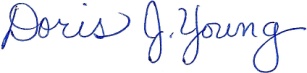 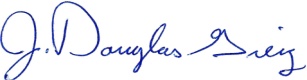 Doris J. Young									J. Douglas GreigDirector									Deputy DirectorThis meeting will recess and reconvene as necessary on April 23rd at 3:00 p.m., April 24rd at 3:00 p.m., and April 26th at 1:00 p.m. to prepare and scan.